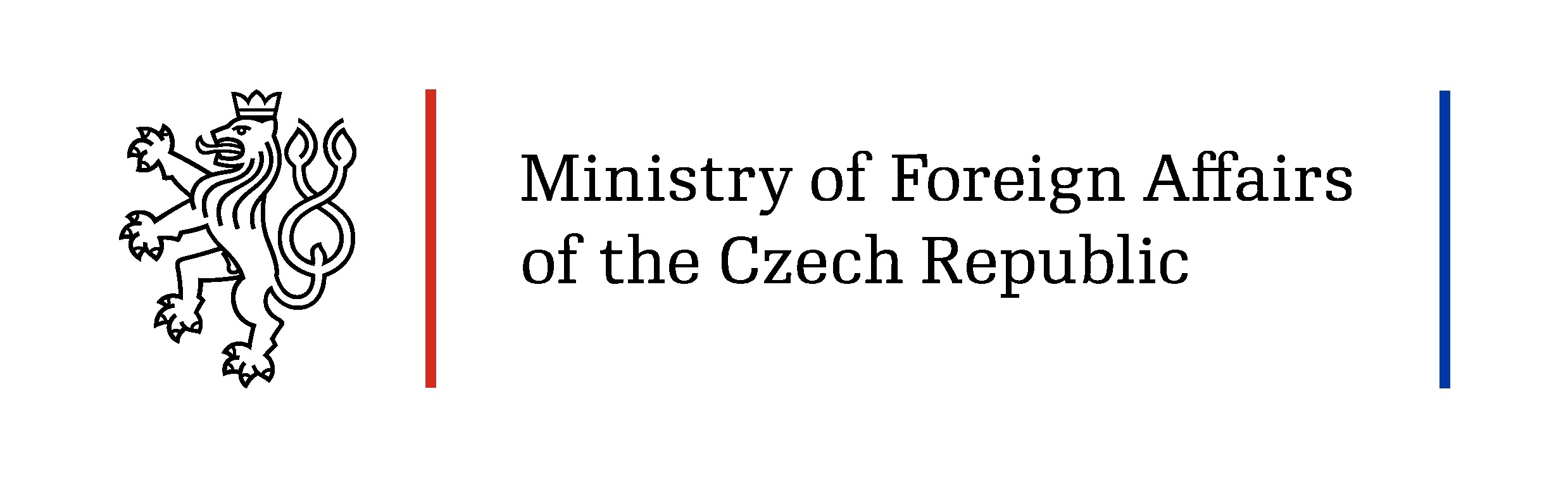 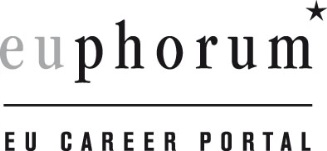 Preparation on EPSO AD computer based tests 201916 May 2019*Participants need a laptop to sit online tests. A WLAN access is provided by the Permanent Representation.By the workshop participants will become familiar in detail with all pre-selection tests of EPSO. During the workshop participants can take EU tests to test themselves, discover the complexity of the tests and develop ways to quickly and correctly solve them. The trainer is Marcus Delacor, Managing Director of euphorum. Since 2005 euphorum has been involved in supporting young graduates and professionals to apply for jobs within EU institutions.09.30-12.30 hrsWelcome and introduction into the programme09.30-12.30 hrsThe test environmentMarcus Delacor, euphorum GmbH, Berlin (Germany)09.30-12.30 hrsJudging correctly: The test on situational judgements (SJT) with exercises*Marcus Delacor, euphorum GmbH, Berlin (Germany)12.30-13.30 hrsLunch Break13.30-17.00 hrsSolving quickly and correctly the test on abstract reasoning in few minutes!*Marcus Delacor, euphorum GmbH, Berlin (Germany)13.30-17.00 hrsThe test on numerical reasoning – passing mathematical hurdles!*Marcus Delacor, euphorum GmbH, Berlin (Germany)13.30-17.00 hrsFinding wrong and correct answers: The test on verbal reasoning!*Marcus Delacor, euphorum GmbH, Berlin (Germany)17.00-17.15 hrsConclusion